YOUTH WITH A MISSION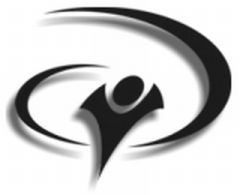 YWAM Tumaluntung (Manado), IndonesiaMEDICAL REPORTFor Each Adult and ChildTo the Physician:Applicant: ________________________________________ has applied for a course with YWAM Training.This is a short-term missionary service in which there will be some physical exertion over a period of a possible 20 weeks of training and study in a group situation with possible overseas travel.Thank you for completing this Medical Report for us.RegistrarYOUTH WITH A MISSION TRAININGDoctor’s Name: _______________________________________________________________________Address: __________________________________________________________________________________________________________________________________________________________________Doctor's Signature: _____________________________ Date:  _________________________________Please answer the following questions regarding the applicant's health:1. Weight: _____________ kg/lbs. 	Height: ____________ cm/ft.2. Is the applicant under medical supervision at this time or taking medication? (If so, what kind?)____________________________________________________________________________________________________________________________________________________________________________3. Would you consider the applicant in good physical health?____________________________________________________________________________________________________________________________________________________________________________4. Is the applicant's chest, heart and blood pressure normal? ______________________________________________________________________________________5. Is the applicant's sight, hearing and speech normal?______________________________________________________________________________________6. Has the applicant adequate emotional and mental stability to undertake such service and training?______________________________________________________________________________________7. Please list any significant medical and/or psychiatric history.______________________________________________________________________________________________________________________________________________________________________________8. Please add here any additional comments regarding the applicant's health or special limitations affecting physical, mental or emotional capabilities.______________________________________________________________________________________________________________________________________________________________________________Please direct all forms to:YWAM Tumaluntung RegistrarP.O. Box 1417 ManadoSulawesi Utara 95381, IndonesiaOREmail: ship4indo@yahoo.co.id"To know God and make Him known"